Муниципальное автономное дошкольное образовательное учреждение «Детский сад № 70 общеразвивающего вида с приоритетным осуществлением деятельности по художественно- эстетическому развитию детей» муниципального образования города Чебоксары – столицы Чувашской Республики.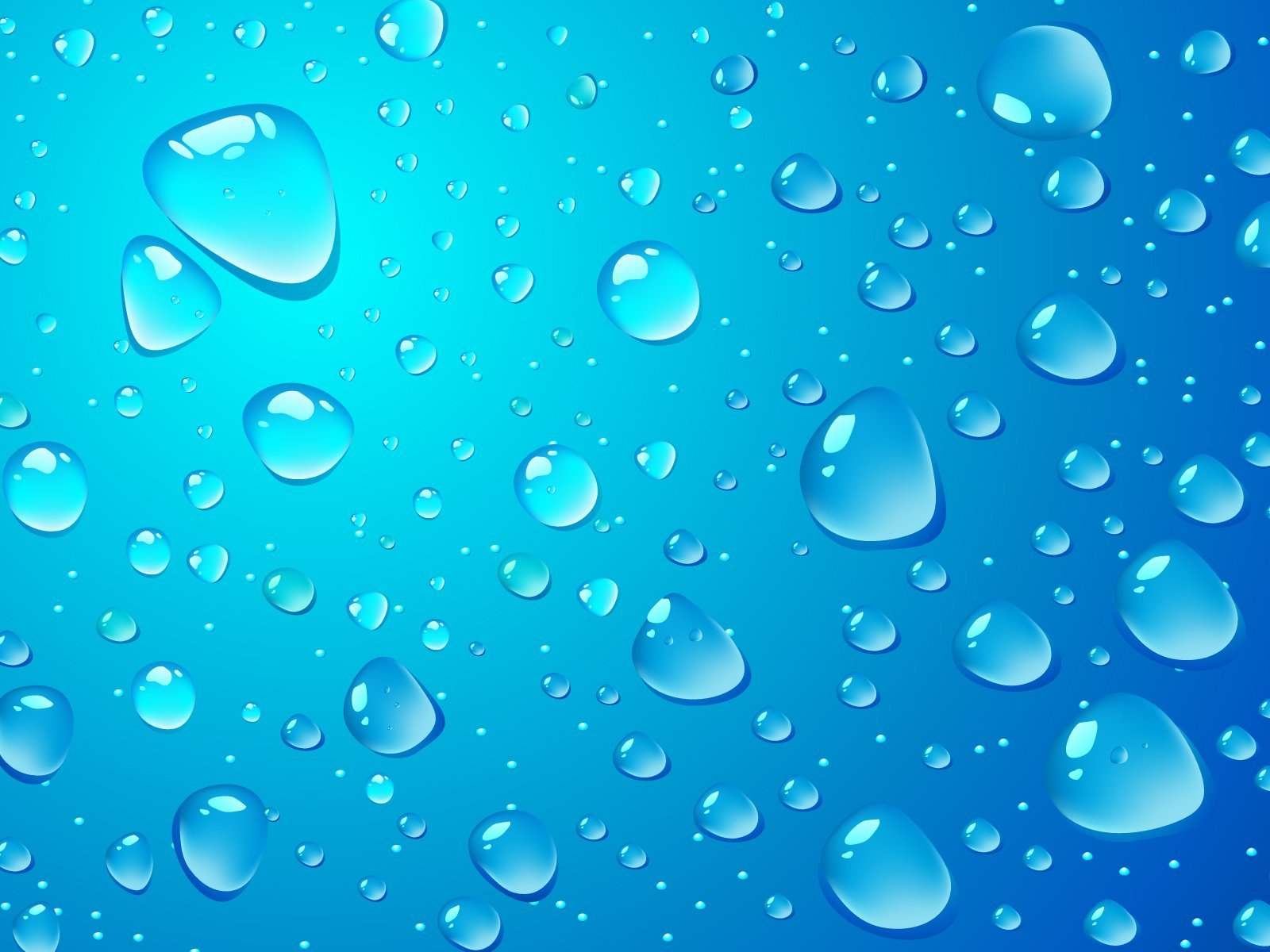 Проект:«Что мы знаем о воде»Познавательно – исследовательский, краткосрочный проект.Автор проекта:воспитанник подготовительной группыМедников ИванРуководитель: воспитательСтёпкина Н.А.Чебоксары, 2023Введение     Актуальность: Однажды, во время прогулки, я заметил, что лужа, в которой еще вчера была вода, сегодня покрылась льдом. Я решил выяснить, почему так происходит, почему вода превращается в лед?     Вода – удивительное вещество, благодаря которому возникла наша планета и все живое на ней. Если бы на Земле не было воды, то не было бы растений, животных, не было бы и нас с вами.      Я думаю, что это тема актуальна, так как вода — это самое важное вещество на Земле. Цель: выяснить, что вода в природе существует в трех состояниях:жидком;твердом;газообразном.Задачи исследования:Исследовать свойства воды, с помощью опытов.Изучить, зачем человеку нужна вода?Выяснить, как путешествует вода в природе.Методы исследования:чтение художественной и познавательной литературы;беседы со взрослыми: родителями, воспитателями;опыты с водой;наблюдения за природой, и за трудом взрослых;просмотр познавательных телепередач, мультфильмов, презентаций;поиск информации в интернете;Вид по доминирующему методу: познавательно – исследовательский.Продолжительность проекта: краткосрочный (1 месяц), индивидуальный.Гипотеза исследования:Предположим, что вода может находиться в разных состояниях.Проверим, что вода, лед, пар – родственники.Этапы реализации проекта:1этап – подготовительный:Сходить в библиотеку, взять художественную познавательную литературу о воде;Посоветоваться с родителями, какие сказки, мультфильмы, телепередачи, презентации можно посмотреть про воду;Поговорить, порассуждать о воде с мамой, с братом и сестрой;Продумать совместно с мамой опыты с водой, подготовить все необходимое для них;Спросить у мамы, в какие игры можно поиграть по этой теме.2этап – исследовательский:Взять как можно больше информации о воде из книг, познавательных передач, разговоров с взрослыми и сверстниками;Самостоятельно провести опыты с водой дома, выяснить, правда ли то, что вода может быть в трех состояниях.Поиграть в различные игры: подвижные, сюжетно-ролевые, пальчиковые, театрализованные, игры с водой и снегом;Выяснить, для чего же человеку и всему живому на Земле, нужна вода?Создать альбом «Вода… вода… Кругом вода…»3этап – заключительный:Подвести итог исследования, сделать выводы по проделанной работе.Определить дальнейшие цели исследования и познания по данной теме.Конечный продукт исследования:Альбом «Вода… вода…Кругом вода…Гирлянда «Разноцветные льдинки».Глава1. Ход исследованияОбъект исследования: вода.Предмет исследования: три состояния воды (жидкое, твердое, газообразное).Возникновение проблемы.Однажды, во время прогулки, я заметил, что лужа, в которой еще вчера была вода, сегодня покрылась льдом.  Я решил выяснить, почему так происходит, почему вода превращается в лед? И что же это такое ВОДА?Модель трех вопросов. Что я знаю о воде?Что я знаю о воде? (она течет из крана, мы ее пьем)Где я могу увидеть воду? (в луже, в озере, дома в ванной)Для чего нужна вода? (готовить еду, умываться, поливать цветы, мыть машину)Какая бывает вода? (горячая, грязная)Кому вода необходима для жизни? (растениям, рыбам)Я многое знаю о воде,но на многие вопросы ответ для меня не известен.Модель трех вопросов. Как мне побольше узнать о воде?Собрать как можно больше информации о воде.Почитать в книгах;Посмотреть в интернете;Спросить у мамы;Потрогать воду руками;Посмотреть «Фиксиков»;Провести опыты с водой;Первое, что я сделал – это взял энциклопедию и посмотрел иллюстрации о воде. Меня очень заинтересовала картинка, где воду налили в сосуды разной формы, и вода принимала форму сосудов, в которые её налили.  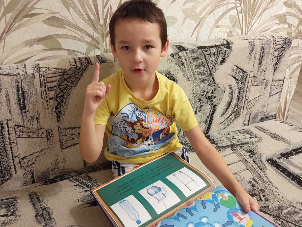 Я решил спросить у мамы почему так происходит. Она решила мне показать, почему так происходит. Она рассказала мне, что у воды есть такое свойство как – текучесть. Тут мама предложила опустить в стакан воды карандаш, и посмотреть, что с ней произойдёт, оказалось, что вода зрительно увеличивает предметы;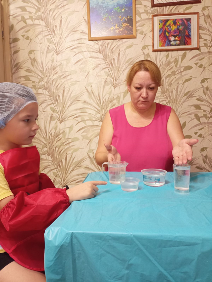 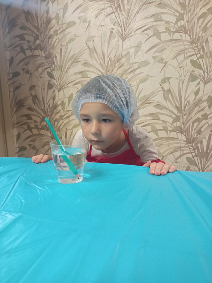 Мой брат сказал, что на поверхности воды есть пленка - поверхностное натяжение и показал мне, что при медленном наливании воды в сосуд, она переливается не сразу, а некоторое время вода может удерживаться, так как на поверхности воды образуется плёнка – поверхностное натяжение.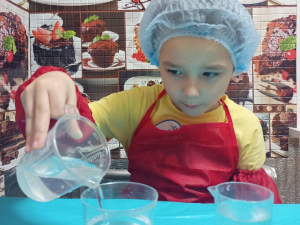 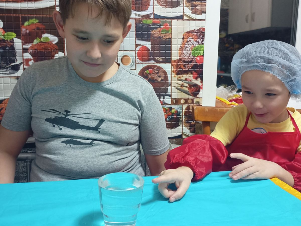 Сестра предложила посмотреть презентацию о воде на компьютере. Когда мы смотрели презентацию, я узнал, что вода – это единственное вещество на планете, которое может находится в 3-х состояниях: жидком- вода; твердом- лед; газообразном- пар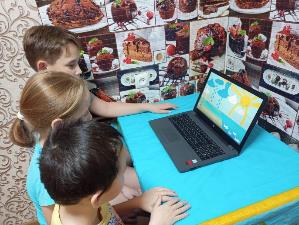 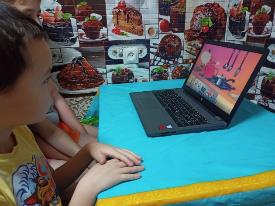 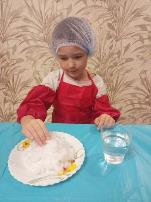 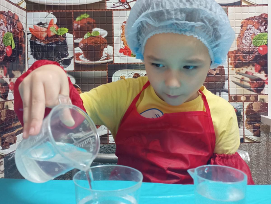 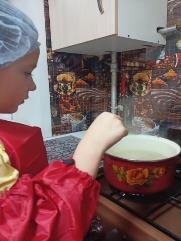 Так я выяснил, что у воды есть три состояния: жидкое, твердое и газообразное!Вода, леди пар – действительно «родственники»! Тут я подумал: на земле очень много воды, интересно, вся вода на земле имеет одинаковые свойства. Я знаю, что вода в морях и океанах солёная и решил провести такой эксперимент. Добавил соль в обычную воду соль и решил опустить в неё яйцо, оказалось, что соленая вода поднимает предметы на поверхность;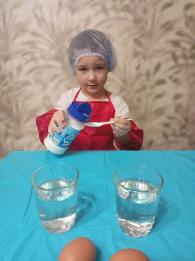 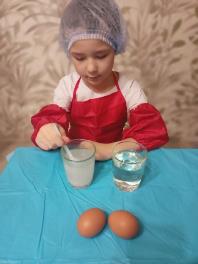 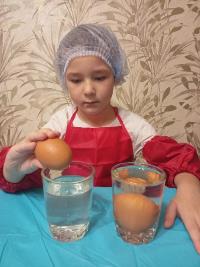 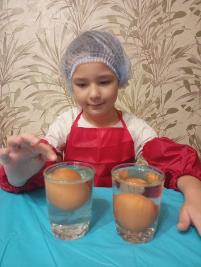  Я добавил в воду ложку киселя и убедился в том, что вода получает вкус того вещества, которое в нее добавляют и окрашивается в цвет красителя;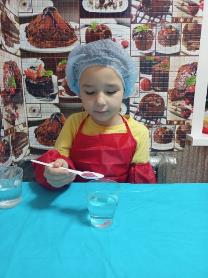 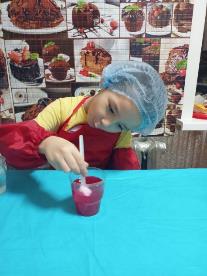 Я собрал картинки и фотографии, с изображением воды. Наталия Алексеевна мне помогла их оформить в альбом «Вода … вода …Кругом вода».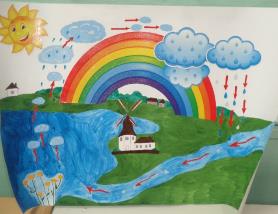 Проделав такую трудоемкую работу, я пришел к выводу: что вода может находиться в разных состояниях, что вода, лед, пар – родственники и она обладает уникальными свойствами.Заключение      Я совершил небольшое путешествие в удивительный мир Воды. Узнал много нового и интересного, необычного о Воде, провел много занимательных опытов, получил ответы на интересующие меня вопросы, узнал то, что было для меня загадкой.    Проводя исследование, я убедился, что водаимеет три состояния: это жидкое, газообразное и твердое. Но вода — это не только пар, лед и снег. Вода -это дождь, облака, весенняя капель, туман, звонкие ручейки, роса, широкие реки, необъятные моря и океаны, и многое другое.      Вода играет огромную роль в природе:От воды зависит погода на Земле. Вода испаряется с поверхности океанов и превращается в водяной пар, из которого образуются облака. Ветер переносит облака на сушу. Так происходит круговорот воды в природе.Вода поступает в почву с дождиком или при таянии снега. Вода просачивается вглубь и образует полезное ископаемое – подземные воды.Вода нужна растениям для воздушного питания. Испаряя воду листьями, растения защищаются от перегревания.Вода нужна животным для нормальной жизни. Для водных животных вода – среда обитания.      Вода играет огромную роль для человека:Вода – добрый друг и помощник человека.Она – удобная дорога: по морям и океанам плавают корабли.Она побеждает засуху, повышает урожай полей и садов.Дома мы постоянно используем воду.     Продуктами моего исследования являются: Альбом «Вода… вода… Кругом вода…», также может пригодиться на занятиях.Гирлянда «Разноцветные льдинки», украшенье деревьев нашего участка.Как же огромен и прекрасен мир Воды.  Я сделал для себя вывод:   Что «Вода бывает разной: жидкой, твердой и газообразной!».Список используемых источниковЛитератураТ. Шорыгина. Превращения воды. Москва. 2011г.А.Н. Афанасьева. Народные русские сказки. СП-б. 2009г.Л. Кульский, В. Даль, Л. Ленчина. Вода: знакомая и загадочная. Казань. 2008г.Электронные ресурсыhttp://elementy.ru/trefil/21229-Круговорот воды в природеhttp://sitewater.ru/- Сайт «Все о воде»